СодержаниеОсобенности воспитательного процесса в детском саду……………....с. 3Цель и задачи воспитания………………………………………………..с.5Виды, формы и содержание воспитательной деятельности ………......с.8Основные направления самоанализа воспитательной работы………...с.12Нормативно- правовая документация…………………………………..с.14Приложение. Календарный план воспитательской работы на 2021-2022уч.г………………………………………………………………………………..с.15Особенности воспитательного процесса в детском садуВ МБДОУ детском саду «Зернышко»  образовательная деятельность осуществляется в соответствии со следующими нормативными документами: Федеральным Законом РФ от 29.12.2012г. №273-ФЗ «Об образовании в Российской Федерации»; Приказом Министерства образования и науки Российской Федерации от 17.10.2013 года №1155 «Об утверждении федерального государственного образовательного стандарта дошкольного образования»; Постановление Главного государственного санитарного врача Российской федерации от 28.09.2020г. №28 «Об утверждении санитарных правил СП 2.4.3648-20 «Санитарно-эпидемиологические требования к организациямвоспитания и обучения, отдыха и оздоровления детей и молодежи»; Постановление Главного государственного санитарного врача Российской федерации от 28.01.2021г. №2 «Об утверждении санитарных правил и норм СанПиН 1.2.3685-21 «Гигиенические нормативы и требования к обеспечению безопасности и (или) безвредности для человека факторов среды обитания»;Приказом Министерства образования и науки Российской Федерации от 30.08.2013 года «Об утверждении Порядка организации и осуществления образовательной деятельности по основным общеобразовательным программам – образовательным программам дошкольного образования».Процесс воспитания в ДОУ основывается на общепедагогических принципах, изложенных в ФГОС ДО:  поддержка разнообразия детства;  сохранение уникальности и самоценности детства как важного этапа в общем развитии человека, самоценность детства - понимание (рассмотрение) детства как периода жизни значимого самого по себе, без всяких условий, значимого тем, что происходит с ребенком сейчас, а не тем, что этот период есть период подготовки к следующему периоду;  личностно-развивающий и гуманистический характер взаимодействия взрослых (родителей (законных представителей), педагогических и иных работников ДОУ и детей;  уважение личности ребенка. Задачи воспитания реализуются в течение всего времени нахождения ребенка в детском саду: в процессе НОД, режимных моментов, совместной деятельности с детьми и индивидуальной работы.Воспитательный процесс в ДОУ выстраивается с учетом концепции духовно - нравственного развития и воспитания личности гражданина России, включающей в себя: - национальный воспитательный идеал – высшая цель, образования нравственное (идеальное) представление о человеке, на воспитание, обучение и развитие которого направлены усилия основных субъектов национальной жизни: семьи, школы, религиозных объединений и общественных организаций; - базовые национальные ценности – основные моральные ценности, приоритетные нравственные установки, существующие в культурных, семейных, социально-исторических, религиозных традициях многонационального народа Российской Федерации, передаваемые от поколения к поколению:  патриотизм – любовь к России, к своему народу, к своей малой Родине, служение Отечеству; гражданственность – служение Отечеству, правовое государство, гражданское общество, закон и правопорядок, поликультурный мир, свобода совести и вероисповедания;  семья – любовь и верность, здоровье, достаток, уважение к родителям, забота о старших и младших; труд и творчество – уважение к труду, творчество и созидание, целеустремлённость и настойчивость;  наука – ценность знания, стремление к истине, научная картина мира;  традиционные российские религии – представления о вере, духовности религиозной жизни человека, ценности религиозного мировоззрения, толерантности, формируемые на основе диалога;  искусство и литература – красота, гармония, духовный мир человека, нравственный выбор, смысл жизни, эстетическое развитие, этическое развитие;  природа – эволюция, родная земля, заповедная природа, планета Земля, экологическое сознание;  человечество – мир во всем мире, многообразие культур и народов, прогресс человечества, международное сотрудничество; -духовно-нравственное развитие личности – осуществляемое в процессе социализации последовательное расширение и укрепление ценностно- смысловой сферы личности, формирование способности человека оценивать и сознательно выстраивать на основе традиционных моральных норм и нравственных идеалов отношения к себе, другим людям, обществу, культуре,  Отечеству, миру в целом; Цель и задачи воспитанияНесомненно, каждые родители помимо любви и заботы, стремятся дать своему чаду хорошее воспитание и образование. Воспитание – это совокупность мер и подходов, оказываемых прямое воздействие на формирование личности человека и его социализацию.       Цели и Задачи воспитания детей разновозрастного возраста:характеризуется наиболее быстрым формированием физиологических и психологических процессов, присущих человеку. Поэтому он является столь важным для воспитания растущей личности. К задачам воспитания детей разновозрастного возраста относят оздоровительные, воспитательные и образовательные. Среди оздоровительных задач выделяют следующие приоритеты: закаливание и укрепление иммунитета; формирование правильной осанки, укрепление опорно-двигательной системы; двигательная активность малыша; физкультура как средство правильного развития всех органов и систем организма. В свою очередь важнейшие аспекты воспитательных задач это: формирование волевых и моральных качеств; вовлечение воспитанника в образовательный, мыслительный, творческий и трудовой процессы. К образовательным задачам воспитания детей дошкольного возраста относят такие направления как: развитие и формирование необходимых двигательных умений и навыков; формирование интереса к физическому воспитанию на основе имеющихся знаний. На практике все задачи воспитания детей между собой очень тесно переплетены. Именно их взаимосвязь выступает залогом всестороннего формирования личности растущего человека.Цели и задачи обучения и воспитания детей в коллективе:Одной из задач, которую ставят перед собой родители и педагоги, является подготовка дошкольников к взрослой жизни, а также всестороннее развитие личности, имеющей ценность для общества. Конкретизация общей цели воспитания, применительно к возрастным особенностям воспитанников, позволяет выделить в ней следующие цели и задачи, выполнение которых необходимо реализовывать на разных этапах дошкольного образования : 1. Поддержка традиций дошкольного учреждения в проведении социально значимых образовательных и досуговых мероприятий. 2. Развитие способностей и творческого потенциала каждого ребенка, социальных, нравственных, физических, интеллектуальных, эстетических качеств. 3. Создание благоприятных условий для гармоничного развития каждого ребенка в соответствии с его возрастными, гендерными, индивидуальными особенностями и склонностями. 4. Формирование общей культуры личности ребенка, в том числе ценностей здорового и устойчивого образа жизни, инициативности, самостоятельности и ответственности, активной жизненной позиции. 5. Организация содержательного взаимодействия ребенка с другими детьми, взрослыми и окружающим миром на основе гуманистических ценностей и идеалов, прав свободного человека. 6. Воспитание у ребенка чувства собственного достоинства, патриотических чувств, любви к Родине, гордости за ее достижения на основе духовно-нравственных и социокультурных ценностей и принятых в обществе правил, и норм поведения в интересах человека, семьи, общества. 7. Использование воспитательного ресурса развивающей предметно-пространственной среды ДОУ. 8. Объединение воспитательных ресурсов семьи ДОУ и на основе традиционных духовно-нравственных ценностей семьи и общества. 9. Установление партнерских взаимоотношений ДОУ с семьей, оказание ей психолого-педагогической поддержки, повышение компетентности родителей (законных представителей) воспитанников в вопросах воспитания, развития и образования детей.Дошкольный возраст характеризуется тем, что ребенок познает окружающую действительность посредством эмоционально-практического опыта, который в некоторой степени напоминает деятельность исследователя. Данную активность и любознательность родители должны всячески поощрять и поддерживать. Одной из ключевых целей и  задач воспитания дошкольника является обеспечение разнообразия и полноты его деятельности, а также реализации потенциалов и возможностей ребенка. К основным видами деятельности детей этого возраста относят: игровую, трудовую, коммуникативную, познавательную, музыкальную и художественную. Они способствуют эмоциональному и интеллектуальному развитию, формированию самоконтроля, индивидуальности, логического мышления, а также творческого воображения. Данные навыки чрезвычайно важны для дальнейшего обучения в школе. Цели и Задачи воспитания детей в семье Семья является наиболее важным социальным институтом, который осуществляет воспитание личности ребенка. Она формирует у малыша ощущение защищенности и комфорта, являясь при этом всеобъемлющей образовательной средой, так как в ней развивается самоуважение и самоутверждение маленького человека, его желание стать достойным членом социума. По утверждению психологов и педагогов, все личностные качества зарождаются и развиваются в семье, под воздействием отношения взрослых к малышу и друг к другу, семейного уклада, наследственности, социального и материального уровня. К целям и задачам воспитания в семье относят: создание условий для всестороннего развития ребенка; передача родительского общественного опыта; обучение навыкам самообслуживания; воспитание чувства собственного достоинства и уникальности. Для их реализации необходимо применение интересных для малыша видов деятельности. Ключевое значение в данном случае имеет игра. Игра как инструмент воспитания ребенка:Роль игры в становлении личности ребенка сложно переоценить, поскольку она развивает мышление малыша, формирует понятия общего и частного, способствует пониманию причинно-следственных отношений.    Решение основных целей и  задач воспитания детей через игру развивает у ребенка самостоятельность, сообразительность, логику, конструкторские навыки, а также способствует открытию им новых граней окружающей действительности. В раннем возрасте у малыша происходит наиболее продуктивное формирование приемов мышления, творческих и интеллектуальных способностей. Кроме того, данный период характеризуется развитием понимания форм и величин, появлением способности сочетать различные решения, придерживаться правил игры. Совместная игра способна объединить детей разных возрастов и интересов, а также взрослых, в один увлекательный процесс. Виды, формы и содержание воспитательной деятельностиПрактическая реализация целей и задач воспитания осуществляется в рамках следующих направлений (модулей) воспитательной работы МБДОУ детского сада «Зернышко». Модуль «Творческие соревнования»Творческие соревнования позволяют провести воспитательную работу с ребенком сразу по нескольким направлениям: социально-коммуникативное развитие, умственное и эстетическое воспитание, вовлечение родителей в процесс воспитания, интеграция воспитательных усилий. Творческие соревнования способствуют художественно–эстетическому развитию ребенка, которое предполагает: развитие предпосылок ценностно-смыслового восприятия произведений искусства (словесного, музыкального, изобразительного), развитие предпосылок ценностно-смыслового восприятия мира природы; становление эстетического отношения к окружающему миру; формирование элементарных представлений о видах искусства; восприятие музыки, художественной литературы, фольклора; стимулирование сопереживанию персонажам художественных произведений; реализацию самостоятельной творческой деятельности детей (изобразительной, конструктивно-модельной, музыкальной и др.). Творческие соревнования стимулируют у воспитанников развитие: сенсорных способностей; чувства ритма, цвета, композиции; умения выражать в художественных образах свои творческие способности. Творческое соревнование – не просто мероприятие в стенах детского сада, это продолжение и расширение образовательного процесса, где развитие получают все участники процесса: ребенок, родитель и педагог. Родитель и ребенок учатся и приобретают опыт по взаимодействию для достижения общей цели, реализуя общие задачи. Родитель учится быть терпеливым и вдумчивым. Ребенок получает первый социальный опыт участия в конкурсном движении, а родитель учится относиться к соревнованиям серьезно, знакомясь с положениями, условиями и системой оценки. Творческие соревнования создают условия для приобретения социального опыта участия ребенка в конкурсном движении и формирование у родителей педагогической культуры по подготовке и поддержке своего ребенка в участии в конкурсах МБДОУ детского сада «Зернышко», проводит творческие соревнования в различных формах, например, конкурсы, выставки, фестивали. Форма проведения творческих соревнований, что проходит на базе помогает подготовиться семье к успешному участию в конкурсе, консультирует родителей по созданию условий, мотивации, а атак же помогает в подготовке данных соревнований. Педагогам приходится учиться видеть домашние условия и возможности ребенка, понимать современного родителя и их трудности, быть терпимыми, и доброжелательными к любому родителю и оказывать посильную помощь в развитии детей дома. Через весь процесс подготовки, организации и проведения творческих соревнований педагогический коллектив детского сада решает для себя важную задачу по воспитанию родителя и преемственности развития ребенка в семье и детском саду. Развитие творческих способностей, стимулирование к творческим заданиям, благодаря воспитателю, родителям и старания самого воспитанника.  Тем самым творческие соревнования создают условия для приобретения социального опыта участия ребенка в конкурсном движении и формирование у родителей педагогической культуры по подготовке и поддержке своего ребенка в участии в конкурсах.  Модуль «Праздники» Подготовка к празднику является отличным стимулом для детей назанятиях по развитию речи и музыке. Дошкольники разучивают песни, стихи     и танцевальные движения не просто так, а для того, чтобы потом чтобы продемонстрировать все свои умения, старания родителям на детском      утреннике, да еще получить за это подарки, которые тоже занимают не последнее место в мотивации ребенка. Таким образом, воспитатель всегда может объяснить проблемные моменты, над которыми стоит поработать дома. Помимо этого,  педагоги могут оценить поведение ребенка в коллективе: насколько он общителен, не стесняется ли он, и достаточно ли он дисциплинирован. Праздник – это возможность для родителей получить представление о том, какие у ребенка взаимоотношения с коллективом и с другими детьми.   Педагогический коллектив в соответствии с требованиями СанПин3 по предупреждению распространения СOVID – 19 не приглашает родителей на праздники , но родители являются участниками образовательной деятельности.  Во время эпидемиологических вспышек присутствие родителейтоже, как правило, не допускается в  МБДОУ Куйбышевского района детский сад «Зернышко».          Организует и проводит, праздники в форме тематических мероприятий. Проведение  праздника,  определяется календарным планом воспитательной работы МБДОУ Куйбышевского района детский сад  «Зернышко».Модуль «Фольклорные мероприятия»Фольклор – благодатный источник нравственного воспитания детей, так как в нём отражена вся реальная жизнь со злом и добром, счастьем и горем. Он открывает и объясняет ребёнку жизнь общества и природы, мир человеческих чувств и взаимоотношений. Он развивает мышление и воображение ребёнка, обогащает его эмоции, даёт прекрасные образы литературного языка. Чтобы максимально достичь воспитательного эффекта с помощью устного народного творчества, важно не только, чтобы оно было представлено разнообразными жанрами, но и максимально было включено во все жизненные процессы ребёнка в детском саду, во все виды деятельности, насколько это возможно.Рассматривая, дошкольное детство – то это очень важный период в становлении личности ребёнка. Очень важно, чтобы ребёнок с детства усвоил суть нравственных понятий и человеческих ценностей. Ребёнок формируется как личность, приобретает свойственные ему черты характера, особенности, которые влияют на поведение человека в жизни, у ребёнка появляется собственное мировоззрение.Значительный нравственный, эстетический потенциал заложен в русских народных пословицах и поговорках, в сказках. Сказка, являясь произведением народного искусства, несёт в себе богатый духовный заряд. Музыкальные фольклорные правильно подобранные произведения так же несут в себе эстетический фольклорный замысел. Не меньшую роль в воспитательно-образовательном процессе детского сада могут играть русские народные песенки, пестушки, потешки, которые развлекают ребёнка, создают у него бодрое, радостное настроение, то есть вызывают ощущение психологического комфорта, тем самым подготавливая положительный эмоциональный фон для восприятия окружающего мира и его отражения в различных видах детской деятельности. Эти жанры фольклора созданы специально для детей и являются средствами народной педагогики.Участвуя в фольклорных мероприятиях, воспитанники получают знания, принципы, таких как игровой, театрализованной, музыкальной, коммуникативной.Основные направления самоанализ воспитательной работыС первых лет работы воспитателем возникла необходимость творческого освоения новых педагогических приемов. Работа с детьми разного возраста, имею возможность наблюдать, как меняется активность, мотивация, появляется возможность дифференцированно воздействовать на их развитие у каждого ребенка. Часто при знакомстве с передовым педагогическим опытом (в печати, во время просмотра открытых занятий, игр, электронных образовательных ресурсов) обнаруживаешь новые приемы руководства и оформления игр и механически переносив их в свою работу, не получая при этом желаемого результата. Методические приемы позволяют достичь результата лишь в тех случаях, если их применяли системно, учитывая общие тенденции развития детей группы, закономерности игровой деятельности, если хорошо знаешь и чувствуешь каждого ребенка.Анализируя опыт работы, был сделан вывод,  к ряду убеждений:- воспитатель должен хотеть и уметь работать с детьми, каждая минута рядом с ними должна быть мостиком к решению детских проблем;- нельзя достигнуть хороших результатов, не имея единомышленников, то есть, нужна система взаимодействия всех, кто соприкасается с детьми;- главная роль в развитии ребенка, все же принадлежит родителям, отсюда необходимость сотрудничества с родителями.Работу и общение с родителями понимаю, как процесс сотрудничества, формирование единых интересов и потребностей между детским садом и семьей, единых линий и преемственности воспитания в семье и дошкольном учреждении.На основании выше изложенного необходимо продолжать работу развивающих проблемно-практических и проблемно-игровых ситуаций, связанных с решением социально и нравственно значимых вопросов.Необходимо продолжать уделять внимание формированию культуры общения со взрослыми и сверстниками, учить общаться бесконфликтно. Продолжать учить формировать эмоциональную отзывчивость, учить детей понимать себя, определять и называть свое эмоциональное состояние, реагировать на эмоции близких людей и сверстников. Необходимо учить детей соблюдать элементарные нормы и правила поведения при взаимодействии со взрослыми и сверстниками, прививать правила элементарной вежливости. Необходимо продолжать работу по формированию представлений о государстве и мире, о себе и своей семье, о природе родного края. Необходимо уделять внимание обогащению сюжетно - ролевых игр, закреплению вести диалоги, принимать игровые задачи.В условиях динамических процессов для реализации выбранных направлений важна компетентность и педагогическая мобильность педагогов, что предусматривает- постоянное повышение педагогической культуры;- навыки самообразовательной работы;- владение приемами переработки информации;- ИКТ компетентность.Объединенные усилия педагогического коллектива позволяют нам решить поставленные задачи, обеспечить взаимодействие субъектов образовательного процесса, открытость дошкольной образовательной организации, вовлечь в управление педагогическим процессом родителей с тем, чтобы увидеть возможности целостного содействия личностному развитию каждого конкретного ребенка.Нормативно – правовая документацияФедеральный закон от 31 июля 2020 г. № 304-ФЗ «О внесении изменений в Федеральный закон «Об образовании в Российской Федерации» по вопросам воспитания обучающихся». Основные локальные акты:1. Основная общеобразовательная программа дошкольного образования МБДОУ детского сада «Зернышко»2. План работы на учебный год.3. Календарный учебный график.Календарный план воспитательной работы на 2021-2022 уч.г.Праздничные мероприятия, развлеченияМодульДата проведенияВозрастРезультатТворческие соревнованияВыставка работ «Осень» Выставка работ «Россия – родина моя»Конкурс рисунков к Дню Матери «Лучшая мама на свете»Конкурс поделок «Новый год»Выставка рисунков «Зимушка Зима»Фотовыставка «Мой папа самый лучший»Фотовыставка «Моя мама самая лучшая»Выставка рисунков «Моя планета»Конкурс работ «Герои Победы»СентябрьОктябрьНоябрь                  ДекабрьЯнварьФевральМартАпрельМайВсе возрастаВсе возрастаФотоотчёт работ, информация на официальном сайте ДОУПраздникиПраздник «Осени» День материНовогодний утренник   Защитники всегда на стражеЛучшая мама на светеГерои ПобедыСентябрьНоябрьДекабрь                  Февраль                    МартМайСтарший возрастВсе возрастаВсе возрастаСтарший возрастВсе возрастаСтарший возрастФотоотчёт работ, информация на официальном сайте ДОУФольклорные праздникиФольклорный праздник «Масленица»ФевральСтарший возрастФотоотчёт работ, информация на официальном сайте ДОУ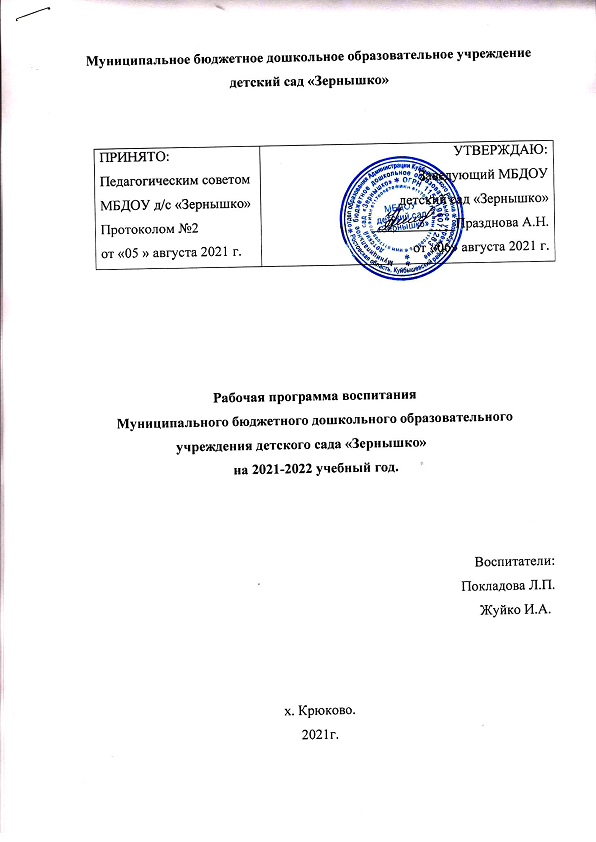 